Frankenstein hyperbookby Emily rose SkirtichLesson overview 	Basic informationStudents will engage in the planning of a mock trial  of Frankenstein v. the creature by coordinating witnesses, plaintiff attorneys, and defense attorneys, in order to present evidence against each partyStudents will use closereading of the text of mary shelley’s Frankenstein to present written character statements, opening statements, closing statements, and testimonies to the juryStudents will rely upon research of the text, videos of other students participating in mock trials online, websites that assist in the process and procedures of a mock trial, worksheets with glossary of terms provided by the teacher, and worksheets of proper mock trial procedures provided by the teacherIntroduction to the topic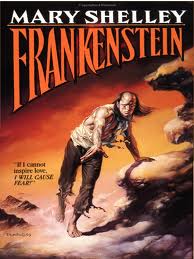 The honors IV seniors have recently just completed reading mary shelley’s Frankenstein and engaged in various class discussions about the text
The students will use their prior knowledge about the text to incorporate their textual evidence of the mock trial as well as their information gathered from classroom discussions to present their case 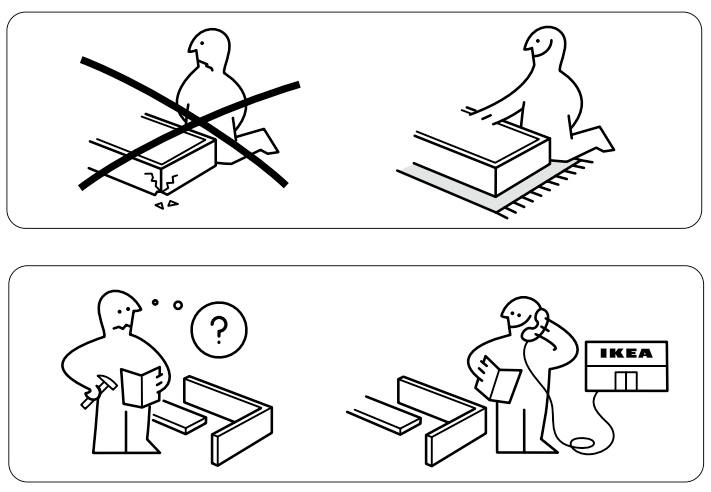 Instructions		First, students will receive their roles of the mock trial as chosen by the teacherThen, students will then go through their textbooks and gather textual evidence to support their roles.  Students will gather this information located in the specific area of the hyperbook provided for students’ notesstudents will then utilize the external links to the websites provided to prepare their character statements, opening statements, closing statements, and testimonies, incorporating their notes and textual evidence to state their claimsnext, students will reference the worksheets as internal links in the hyperbook to prepare for the procedures of the mock trial students will then gather all of the information throughout their preparation, compose, and submit their witness and character statements into the hyperbook in the areas provided.  After the students compose and submit their statements to the teacher via the hyperbook, the student will then use 5 of the vocabulary terms from the glossary of terms in the sentences provided in order to check their understanding of the lesson’s vocabulary.  The students will check their understanding by referencing the websites from the Adapted sources. 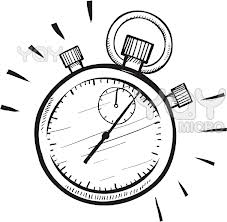 Allotted time    Students will have 3 days from time the assignment is e-mailed out to the entire class to complete the assigned work.  Students will send their completed hyperbook to the teacher’s e-mail account or turn in a hardcopy when they arrive to class on the assigned due date.  Lesson goals        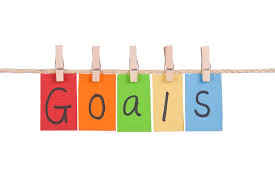 Name: Date: Miss skirtich’s class English literatureobjective: students will accurately use the vocabulary from the glossary of terms in sentences provided by the teacher.You have 3 days to complete this assignment from the date that it is assigned.First, Peruse these websites to gain a bit of information about the glossary of terms that we will be using throughout the mock trial and during mock trial procedures.  Get a grasp of the definitions and their meanings, as we will encounter almost all of the terms throughout the mock trial.  http://definitions.uslegal.comwww.uslegal.comwww.americanbar.org www.courts.state.pa.us next, use your best judgment and insert the appropriate term into the sentences provided below.  Remember, this is to help jog your memory and gain a better understanding of the terms while we participate in the mock trial.When Susie got home late after a night out with her friends, her parents used their method of ____________________ to find out where she went and with whom.After the man got into a car accident at the intersection, a ___________________ stopped her own car and told the police officer what she saw happen during the accident.   When the community counsel did not know what to do in the sticky situation with the leftover money from the fundraiser, they called upon the _____________________ to advise them with what their plan of action should be.  at the school board meeting, the board members squabbled and __________________ over which elementary school should be voted to expand its structure.  after completing those sentences, you now have a better understanding of the goings-on of the mock trial terminology.  With this in mind, go back through your novel and gather the relevant information about your role.  Use the notes section and the website here to access the e-book of Frankenstein.  Notes from class discussions: ________________________________________________________________________________________________________________________________________________________________________________________________________________________________________________________________________________________________________________________________________________________________________________________________________________________________________________________________________________________________________________________________________________________________________________________________________________________________________________________________________________________________________________________________________________________________________________________________________________________________________________________________________________________________________________________Notes from text of Frankenstein: ________________________________________________________________________________________________________________________________________________________________________________________________________________________________________________________________________________________________________________________________________________________________________________________________________________________________________________________________________________________________________________________________________________________________________________________________________________________________________________________________________________________________________________________________________________________________________________________________________________________________________________________________________________________________________________________Notes from internet resources: ________________________________________________________________________________________________________________________________________________________________________________________________________________________________________________________________________________________________________________________________________________________________________________________________________________________________________________________________________________________________________________________________________________________________________________________________________________________________________________________________________________________________________________________________________________________________________________________________________________________________________________________________________________________________________________________now, reflecting back on class discussions and your own notes from the text about your character, prepare a character statement that could be used in the mock trial to support either the creature or Dr. Frankenstein in his actions.  Use the internet resources to assist you in composing an accurate character statement and including the textual information appropriately for your respective roles.  Use the space provided to record your character statement. my character statement___________________________________________________________________________________________________________________________________________________________________________________________________________________________________________________________________________________________________________________________________________________________________________________________________________________________________________________________________________________________________________________________________________________________________________________________________________________________________________________________________________________________________________________________________________________________________________________________________________________________________________________________________________________________________________________________________________________________________________________________________________________________________________________________________________________________________________________________________________________________________________________________________________________________________________________________________________________________________________________________________________________________________________________________________________________________________________________________________________________________________________________________________________________________________________________________________________________________________________________________________________________________________________________________________________________________________________________________________________________________________________________________________________________________________________________________________________________________________________________________________________________________________________________________________________________________________________________________________________________________________________________________________________________________________________________________________________________________________________________________________________________________________________________________________________________________________________________________________________Enrichment activitiesLet’s take this project one step further! After preparing your character statements, work to compose the opening statement for either Frankenstein or the creature.  What kinds of resources would you use from the websites provided.  Use the space below to compose your statement.  My opening statement for Frankenstein  or the creature(circle one)___________________________________________________________________________________________________________________________________________________________________________________________________________________________________________________________________________________________________________________________________________________________________________________________________________________________________________________________________________________________________________________________________________________________________________________________________________________________________________________________________________________________________________________________________________________________________________________________________________________________________________________________________________________________________________________________________________________________________________________________________________________________________________________________________________________________________________________________________________________________________________________________________________________________________________________________________________________________________________________________________________________________________________________________________________________________________________________________________________________________________________________________________________________________________________________________________________________________________________________________________________________________________________________________________________________________________________________________________________________________________________________________________________________________________________________________________________________________________________________________________________________________________________________________________________________________________________________________________________________________________________________________________________________________________________________________________________________________________________________________________________________________________________________________________________________________________________________________________________remedial activitiesafter preparing your textual and internet research, reading through and studying the worksheets with the glossary of terms and mock trial procedures, view this youtube video of a.p. students conducting their own mock trial.  Based upon your knowledge of mock trials and your prior knowledge, what do you think these students did a good job on when they prepared their mock trial? What could they have improved? Did they use the terms appropriately? Did they incorporate the appropriate textual references in their mock trial? Comment on these and relevant questions in the space below, along with your suggestions on other improvements.http://www.youtube.com/watch?v=QO2gCVMoha8 _______________________________________________________________________________________________________________________________________________________________________________________________________________________________________________________________________________________________________________________________________________________________________________________________________________________________________________________________________________________________________________________________________________________________________________________________________________________________________________________________________________________________________________________________________________________________________________________________________________________________________________________________________________________________________________________________________________________________________________________________________________________________________________________________________________________________________________________________________________________________________________________________________________________________________________________________________________________________________________________________________________________________________________________________________________________________________________________________________________________________________________________________________________________________________________________________________________________________________________________________________________________________________________Student feedback and evaluationsAfter completing this hyperbook activity, please rate the following questions from 1 through 5, 1 being the least satisfied and 5 being the most satisfied.I gained valuable information   1     2       3        4       5 This activity was fun and educational 1     2       3      4       5I learned a lot in this lesson 1     2       3        4       5I understood in my native language 1     2       3        4       5I had the resources I needed 1     2       3        4       5   To succeedThe internet resources were 1     2       3        4       5  Helpful in my researchAny other comments? Suggestions? Feedback?____________________________________________________________________________________________________________________________________________________________________________________Frankenstein mock trial:	 glossary of terms	Source: http://definitions.uslegal.com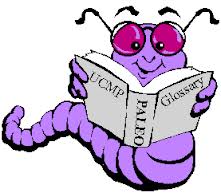 Frankenstein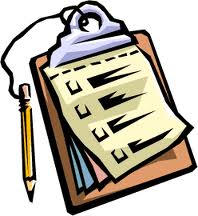 MOCK TRIAL PROCEDURES Before participating in a mock trial, it is important to be familiar with the events that take place during the trial and the order in which they occur. Observe the following rules in the courtroom AT ALL TIMES: Rise when addressing the judgeDirect all remarks to the judge or witness, NEVER to opposing counselAsk permission from the judge before approaching the witness or witness or Judge’s benchCourt Procedure:Opening of the Court:The bailiff calls the court to orderEveryone remains standing until the judge enters AND is seated. The bailiff then asks everyone to be seated. The judge may ask members of the court to identify themselves.Swearing in the WitnessThe clerk will stand and raise his/her right hand, asking each witness to testify under oath. Opening StatementsPlaintiff begins with the opening statements.  Attorneys should introduce the case in the future tense (i.e. the evidence WILL show, the witness WILL testify, etc.)The defense attorneys follow with their opening statements. Direct ExaminationThe plaintiff’s attorney conducts the interrogation of all its own witnesses. At this time, testimony and other evidence is presented. Cross-ExaminationAfter the attorney for the plaintiff has completed interrogating of the witness, the defendant’s attorney cross-examines the witness. After the plaintiff calls its final witness, the plaintiff should inform the court that the plaintiff has no further witness and rests it case. The defense will begin its case by calling its first witness.Closing ArgumentsAttorney for the plaintiff reviews and analyzes the evidence as presented, indicates how the evidence has satisfied the elements of the charge or claim. The closing argument for the defense is essentially the same as for the plaintiff.  It should indicate how the evidence does not satisfy the elements of the charge or claim. Jury DeliberationsThe Jury will then deliberate either privately or aloud in front of the rest of the Court to reach its verdict.  Once a decision is reached, one member of the Jury will read the verdict aloud to the Court.Adapted Sources: www.uslegal.com    www.americanbar.org    www.courts.state.pa.us 1.  HyperBook was created using advanced					_______/40     word-processing skills that include:  WordArt,     Text Color, Tables and Columns, and Working Hyperlinks.2.  Lesson Objectives are clear specific to help				_______/40     students acquire basic knowledge of the given content material.3.  The student activity shows evidence that					_______/40     it addresses each lesson goal.4.  The directions are clear/ precise and appropriate for the 			_______/40student ability level.  They should be easy understand and follow.5.  The HyperBook shows a good combination in 				_______/40      the use of images/embedded images, charts and graphics,      tables, and website links.6.  Overall the HyperBook shows a good combination 			______/75     of all 5 steps in the creation process and the materials are linked	and accessible.7.  Include a statement describing enrichment and reinforcement 	______/25	activities to adapt to gifted students and students with disabilities.     Posted the assignment to the Google Sites page. students already know…1. the goings-on in the text of Frankenstein and each character’s role within the novel2. how to navigate a website for important and irrelevant facts3.how to gather information and create their own opinions in conjunction with textual information and class discussions students will be able to…1. accurately use the vocabulary from the glossary of terms in sentences provided by the teacher.2. gather textual evidence and conduct their own research per their respective roles assigned in the mock trial.3.compose their own character statements and witness statements by including their found research data, textual information, and class discussionsTerm: Simple meaning:DefendantThe person accused of the crimePlaintiffThe person who initiates court action by filing a complaint WitnessA person who testifies under oath in a trialMedical expertA qualified physician to testify on a particular medical fieldPsychologist/EthicistA person who studies the mind and behavior/a person whose ethical judgment is trusted by the communityAttorneys for the PlaintiffEmployed by the plaintiff to manage the case; upholds the court of law with integrity; to be true to the court and to his/her clientAttorneys for the DefendantEmployed by the defendant to manage the case; upholds the court of law with integrity; to be true to the court and to his/her clientCourt ReportersRecord written accounts of verbatim speech within the court for legal proofJurorA person serving on the jury who takes an oath to act fairly and judge without preconceptionsJudgeA government official with authority to decide lawsuits brought before courtsBailiffA law enforcement officer who keeps order within the classroomOpening StatementThe introduction to the case by the attorneys for both sides at the beginning of the trial, only containing factual evidence and not argumentativeInterrogationThe process of questioning by policeCross-examinationThe questioning of a witness by a member of the opposite partyClosing ArgumentThe final argument made by each party’s attorneys, allowing a last chance to lawyers to be persuasive before the judge or jury begin deliberationsDeliberationThe act of examining, considering, analyzing, and discussing the reasons for and against a measure